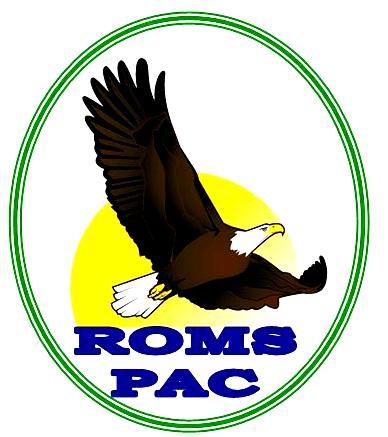 ROYAL OAK MIDDLE SCHOOLPAC Meeting MinutesWednesday, February 20, 2020, 7:00pmPresent: Co- Presidents: Luanne Richardson and Lena Palermo, Treasurer: Don Mellings, Volunteer Coordinator and Fundraising:  Courtney Lloyd, Grants & COPACS Rep: Alayne Brygadyr- McCoy, Communications: Kathy Alexander, COPACS Rep: Lisa Gunderson, Secretary: Jenny Eastman. 9 ROMS families were represented at the meeting.  Regrets: Past President: Josie Pucci-Cocco, Members at Large: Elisa Greenway, Shannon Eastman, Emily Scott.Territorial Acknowledgment: We acknowledge and thank the W̱SÁNEĆ people on whose traditional territory we live, learn, and teach. The W̱SÁNEĆ people have lived and worked on this land since time immemorial.Welcome, Introductions & Approval of Minutes and Agenda – Lena & LuanneJanuary minutes were circulated for review.Motion to approve the January minutes by Nina, seconded by Courtenay: CARRIEDMotion to approve the February agenda with addition of one discussion topic (student access to washrooms at break time) by Courtenay, seconded by Jenny: CARRIED.All minutes posted on PAC website. https://royaloak.sd63.bc.ca/course/view.php?id=5Administration Report – noneSpecial Presentation – Lisa Gunderson “Learn how to talk to your kids about racial events” - postponed until April PAC meeting.Presidents Report – Lena and Luanne Presidents met with Treasurer to adjust signing authority and update budget.COPACS hosted a mixer for all PAC presidents from SD 63 – Presidents attended for ROMS.Presidents attended Policy 1100 meeting at Bayside. Focus was on Indigenous Cultural Awareness in SD 63. Excellent presentations and discussions.Actively researching speakers for upcoming PAC meetings. Ideas: internet safety, role of social media on brain/mood, regulating social media use. Lisa has contact who may be able to speak on social media use. ACTION: Follow up with contact re: navigating social media for parents – Lisa Executive met earlier this evening.Jenny will be away from March to end of year, Kathy will take on doing minutes.Staff Appreciation lunch will be in May.ACTION: Add Staff Appreciation to April meeting agenda – LuanneMost teacher requests from earlier this year were fulfilled. Will ask teachers again with submission deadline before spring break. Will vote on these at April meeting. ACTION: Provide request forms to staff – Lena & Luanne Treasurer’s Report – Don Don is getting up to speed, will have full report at next meeting.General Acct Balance: ~$19, 086~$1000 that was allocated for Grade 8 ski trip may now be available for Grade 8 celebration. Beach Day or other? COPACS Update BC Confederation of Parent Auxiliary Councils (BCCPAC) AGM May 1-3. COPACS has funds to send 2 people per PAC in SD63. Contact Lisa if interested. Details on AGM and conference on BCCPAC website or Greater Victoria PAC website.Middle School Assessment Procedures – slide show available from Carly Hunter at SD 63 Board office. Grade 9s will now receive letter grades, change from earlier decision. Also, removing Honor Roll listings. Consider inviting Carly to present at PAC meeting – maybe in Sept/October? Vaping Awareness presentation for parents – Thursday, Feb 20 at Bayside,  7:00 – 8:30 PM.Grade 8 Farewell Event Update Galaxy theme Grade 8s will host June 12 Pizza Day and receive funds from that event.Discussion Items Fundraising Update ROMS at the Movies – Sunday, March 8 – “Ferris Bueller’s Day Off”.  Tickets for sale on Eventbrite and at school. Grade 8 Leadership students to help sell. Pink shirts and Student Price Card will be sold this month.Selling Purdy’s Chocolates again at Easter Student access to washrooms at break time Concern that students are only permitted to use one set of washrooms at recess and lunch and that students may be rushed out of washrooms resulting in uncomfortableness for students.Students must ask to be excused from class to use washroom, missing curriculum time.Parents understand the goal of having students outdoors at break time, but need a solution that is respectful and understanding of student needs.ACTION: Discuss washroom access concern with Karen – Lena & LuanneMeeting adjourned: 8:20 pmOngoing FundraisingPeninsula Coop Number: (58597) Put this number in your phone and don't forget to use it when you pay at the gas station or grocer.Country Grocer receipts: Save your receipts as PAC can earn gift cards to Country Grocer. The collection envelope is hanging by the PAC Bulletin Board at school.COBS bread: PAC participates in the COBS bread fundraising program. Mention Royal Oak when you go in and 5% will go back to our school with every purchase.Next PAC General Meeting: Wednesday, April 22, 2020.  No meeting in March due to spring break.Speaker: ROMS Parent & PAC Executive Lisa Gunderson – “Learn how to talk to your kids about racial events”